Волк и семеро козлят(пьеса для постановки русской народной сказки в кукольном театре)Продолжительность спектакля: 40-50 минут; количество актеров: от 1 до 8.Действующие лица:Сова (благодушная старушка)
Коза (решительная)
Старший козленок (хитрый и находчивый)
Волк (трусливый и глуповатый)
Петух (воображала с большим самомнением)
Хомяк (паникер)
Младшие Козлята (наивные малыши)
Рыбка (молчаливая вредина)На первом плане слева дерево с дуплом Совы, справа дерево и колодец. В глубине сцены дом Козы. Под грядкой расположена нора Хомяка. Справа от дупла Совы на фигурном крюке висит колокольчик, к язычку которого привязана веревка, конец которой опущен за ширму. Сцена пуста.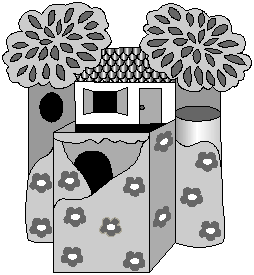 Внезапно кто-то невидимый начинает дергать за веревочку, колокольчик звенит. Наступает пауза. Ничего не происходит. Колокольчик звенит опять. На этот раз из дупла появляется заспанная Сова.СоваУх! Угу! Кто там пришел?
Никого! Вот странно…Сова оглядывается, смотрит вверх, как бы на Солнце.СоваСветлотища! Мне еще
Просыпаться рано.
Как все совы, днем я сплю,
По ночам летаю.
Солнце сядет – я встаю,
Встанет – засыпа-а-аю…Сова сладко зевает и скрывается в дупле. Из-за ширмы раздается довольное хихиканье, на мгновение появляется голова Старшего Козленка, но тут же исчезает. Веревка снова дергается, колокольчик звенит. Из дупла выглядывает Сова.СоваУх ты! Снова никого!
Кто ж так в гости ходит
Без себя без самого?
Ветер? Нету, вроде…
      (нарочито громким голосом)
Нет так нет! Пойду посплю!Сова скрывается в дупле, но видно, что Сова не ушла, а только прячется.Голос СовыЯ уже уснула!За сценой раздается возня и хихиканье. Кто-то снова дергает за веревочку. Колокольчик звенит, Сова тут же выглядывает из дупла.СоваУх!Из-под ширмы выскакивают прятавшиеся в траве шестеро козлят и, хихикая, бросаются наутек.Сова        Поймаю! Догоню!
            (довольно)
Славно припугнула,
Даже лучше чем вчера!Внезапно колокольчик снова звонит, из травы показывается Старший козленок.Старший козленокНе боюсь! Не страшно!СоваЧто-то стала детвора
Чересчур отважна.
УХ!!!Старший козлёнок, смеясь, бросается наутёк вслед за остальными.Сова            Ну, то-то! У Козы,
У моей соседки,
Похитрее старший сын,
Чем другие детки.
Затаится, словно мышь
На кошачий праздник –
Ни за что не углядишь,
Спасу нет, проказник!
Да и я в его года
Не была послушной.
Пусть балует, не беда –
Младшим с ним не скучно.Сова прячется в дупло. Из-за кулисы справа осторожно выглядывает Старший козленок.Голос одного из младших братьев (пискляво)А Сова уснула?Старший козленок                              Да!Старший козленок подбегает к дереву и дергает за веревочку. Колокольчик звенит, но Сова не показывается.Старший козленок (со вздохом)И будить без толку!Старший козленок (громко)Эй! Бегите все сюда –
Поиграем в волка!Появляются младшие козлята и начинают водить хоровод.Старший козленок (поёт)Водим, водим, во-одим хоровод!
Кто, кто из лесо-очка к нам идет?
У него иго-олочки, хи-хи!
Как в лесу на ё-олочке, хи-хи!Один из младших козлят (выкрикивает тоненьким голоском)Еж! Еж! Еж идет!
Не боится хоровод!Старший козленок (поёт)Водим, водим, во-одим хоровод!
Кто, кто из лесо-очка к нам идет?
У него копы-ыта на ногах,
А из головы-ы торчат рога!Один из младших козлят (пискляво)Лось! Лось! Лось идет!
Не боится хоровод!Старший козленокВодим, водим, во-одим хоровод!
Кто, кто из лесо-очка к нам идет?
Мягенькие ла-апки – лап-лап-лап!
А на них цара-апки – цап-царап!Один из младших козлятКот! Кот! Кот идет!
Не боится хоровод!Старший козленокВодим, водим, во-одим хоровод!
Кто, кто из лесо-очка к нам идет?
У него два у-уха-уха-ха,
Зубы, хвост и брю-ухо-уха-ха!Один из младших козлят (пронзительно)Волк! Волк! Волк идет!
Разбегайся, хоровод!Младшие козлята с визгом убегают и скрываются за левой кулисой.Старший козленок (с выражением)Раз, два, три, четыре, пять!
Волк идет козлят искать!
Я большой и злой совсем!
Кто не спрятался – всех съем!

Ноты и миди-файл к этой песенке можно скачать здесь: Песня «Водим, водим, водим хоровод».Старший козленок оглядывается по сторонам. Из-за кулисы справа выглядывает волк и тут же прячется, как только козленок поворачивается в его сторону. Козленок отворачивается, Волк снова выглядывает. Козленок замечает его и направляется к дереву.Старший КозленокЗнаю, знаю, первый здесь!
Выходи! Попался!Из-за дерева справа робко выходит Волк.Волк (испуганно)Нет! Меня не надо есть!
Брат, ты обознался!
Я забрел ни в те кусты,
Извини…Волк широко раскрывает глаза и подозрительно смотрит на Старшего козленка, тот начинает пятиться к левой кулисе.Волк (удивленно)                Постой-ка.
Как же так? На волка ты
Не похож нисколько!Волк наступает, козленок пятится.ВолкГде же твой поленом хвост,
Где же дыбом холка?
Пасть должна быть во весь рост
У любого волка!Старший козленок (слегка запинаясь от страха)Я ей сильно дорожу!
Но, раз мы знакомы,
Погоди, сейчас схожу
Принесу из дома!Старший козленок убегает домой. Волк остается его ждать, ходит взад-вперед по сцене и беседует сам с собой.Волк (разочарованно)Не везет, так не везет!
Жаль… лесочек славный.
Вот набил бы я живот,
Если б был здесь главный.
Волк тут есть… И я его
Выгнать не сумею –
Он как я, он тоже злой,
Может, даже злее.
Хоть я больше в десять раз,
С брюхом ненабитым
Мне не справиться сейчас
С маленьким, но сытым.
У меня ж не жизнь – тоска!
Стыдно и обидно:
Съешь на ужин светляка –
Через шкуру видно!
Долго нет его… Ну что ж
Надо быть умнее –
Может, поживиться все ж
Чем-то да сумею…Волк начинает воровато озираться. Раздается всплеск. Из колодца выглядывает Рыбка и прячется обратно. Волк замечает колодец.ВолкЧто ли рыбки наловить? –
Здесь должна водиться!Волк крадучись подходит к колодцу. Из колодца опять выглядывает Рыбка. Волк пытается ее схватить, но Рыбка плюет в него водой и исчезает. Волк бросается за ней и сует голову в колодец.Волк (глухим голосом, как из трубы)Хватит тут поесть, попить,
И еще помыться!Волк вынимает голову из колодца.Волк (притворно-ласково)Рыб! Рыб! Рыб!
      (разочарованно)
Ну, где ж она?
Что же делать… Знаю!
Выпью воду всю до дна
И ее поймаю!Волк начинает с чавканьем пить воду, все сильнее наклоняясь в колодец, и падает. Раздается громкий всплеск и барахтанье. Из колодца появляется струйка воды, а вслед за ней тяжело выбирается Волк с огромным брюхом.Волк (икая)Уф! Водицы я хлебнул,
Кажется, изрядно!
Был бы сытым – утонул!
Ну, живой и ладно.Волк встает и пошатываясь бредет по сцене к дуплу Совы. В брюхе у него громко булькает.Волк (удивленно)Даже расхотелось есть!
Полежу на травке!Волк тяжело плюхается на землю под деревом Совы.Волк (удовлетворенно)Все же в брюхе кто-то есть…Из колодца выглядывает рыбка, плюется водой и исчезает. Волк смотрит на нее, на свой живот и его глаза округляются от ужаса.Волк (в ужасе)Лишь бы не пиявки!Волк вскакивает и скрывается за деревом.Голос ВолкаТьфу! Тьфу!Волк уже без брюха, пошатываясь выходит из-за дерева, и в изнеможении плюхается на землю. Волк закрывает глаза, откидывается назад, но задевает веревочку, колокольчик звенит. Волк пугается и вскакивает, еще больше запутываясь. Звон продолжается.Волк (в панике)                        Я не виноват!
Братцы, помогите!В дупле появляется заспанная Сова.Сова (возмущенно)Нет покоя от козлят!
Что ж вы так шумите?
УХ!Волку, наконец, удается выпутаться. Звон прекращается. Сова удивленно рассматривает Волка.Сова (подозрительно)        Ты кто еще такой?
Ты откуда взялся?Волк (испуганно)Жду – придти волк молодой
С пастью обещался!
Я торчу здесь целый час,
Задремал немного…
Где тут волк живет у вас?
Покажи дорогу!Сова (удивленно)Волк?Волк            Ну, маленький такой,
На меня похожий…Сова (припоминая)Волк в лесу есть за рекой…
За деревней тоже…
А у нас тут отродясь
Волка не бывало.Волк (подозрительно)Может, есть медведь у вас?СоваНет, малины мало.Волк (настороженно)А охотники?Сова                        И их
Не видать чего-то.
Говорят, мышей одних
Мало для охоты.
Не велик наш лес. А так
Все живем мы дружно:
Я, коза, петух, хомяк –
Нам немного нужно.ВолкПетухов и хомяков
Не боюсь нисколько.
(понизив голос и испуганно
оглядываясь по сторонам)
А коза? Он кто таков,
Съесть способен волка?Сова (удивленно)Кушает коза траву,
Даже елки гложет.
Но ни волка, ни сову
Съесть она не может!Волк (радостно)Коли так, я не боюсь!
Всё, решил и баста –
Здесь, в лесочке, остаюсь!СоваПогоди, зубастый!
Каждый, кто живет в лесу,
Должен быть при деле.ВолкЯ вам пользу принесу!
Вас давно не ели?СоваДа ни разу!Волк                        Ну, так вот!
Я исправлю это!
Если волк в лесу живет –
Прочим жизни нету!Волк оглядывается по сторонам.ВолкПервым делом съем козу!Сова (начинает громко причитать)Что ж это творится?!Волк грозит Сове кулаком.Волк (с угрозой)Цыц! Не то с дуплом стрясу!
Спи, покуда спится!Сова скрывается в дупле. Волк подходит к дому Козы и громко стучится.ВолкОткрывайте! Это волк!
Я пришел вас кушать!Из окна выглядывает Старший козленок.Старший козленокДверь закрыта на замок,
Изнутри, к тому же!Волк (возмущенно)Ты не волк!Старший козленок (насмешливо)                        Да, мы с тобой
Больше не знакомы!Старший козленок скрывается в доме.Волк (в ярости)Ты – коза! А ну, открой!
Выходи из дома!
Выходи!Волк снова начинает громко стучать в дверь. Из-за дерева слева выходит КозаКоза (с угрозой)                И дальше что?Волк оборачивается, глаза у него округляются.Волк (неуверенно)Ты…Коза            Коза!Волк (выпучив глаза)                        Ко-зи-ща!Коза угрожающе наступает на Волка. Волк пятится.Коза (угрожающе)Вот теперь я знаю, кто
Дырок в брюхе ищет!
Забодаю!Коза гоняется за Волком по сцене, бодая его рогами.Волк                        Ой! Ой! Ой!
Помогите, братцы!Волк убегает.Коза (зрителям)Будет знать он, как с Козой-
Дерезой тягаться!Из дома выбегает Старший козленок.Старший КозленокМамочка!Коза (ласково)                    Я здесь, сынок!
Здесь, не беспокойся!Старший КозленокПриходил к нам дядя Волк!КозаОн ушел, не бойся!Коза и Старший козленок уходят в дом. Из-за дерева слева осторожно выглядывает Волк. Убеждается, что Коза ушла и только после этого выходит.ВолкЧудом спасся! Съест она
Или нет – не важно!
Волк не кошка – жизнь одна,
С ней расстаться страшно!
На рога коза остра,
Рисковать не буду.
Где-то здесь была нора.
Схоронюсь покуда.Волк протискивается в нору.Волк (тяжело дыша)Головой пролез, а хвост
До сих пор снаружи!
Чтобы прятаться от коз,
Дом пошире нужен!
Кажется, залез я весь!
Стоило стараться!
А-ап-чхи! Могли бы здесь
Лишний раз прибраться!Волк начинает выкидывать из норы вещи (игрушки, посуду, тряпки, палки, фантики).ВолкЗасорять нехорошо
Волчий пункт дозорный!
Вот бы выбросить еще
Запах мухоморный!
Так разит, хоть вылезай!
        (радостно)
Волки или кто мы?Волк скрывается и снова появляется с прищепкой на носу.Волк (гнусаво)Буду ждать, пока коза
Не уйдет из дома!Волк скрывается в норе. Из дома выходит Коза с ведерком для молока. Из окошка выглядывает Старший козленок. Коза оглядывается по сторонам, но не видит притаившегося в норе Волка и успокаивается.КозаЛуг цветочный далеко,
Там трава пышнее.
Младшим нужно молоко,
Чтоб росли скорее.
Вам нельзя идти со мной –
Не пройдете столько.
Оставайтесь, но домой
Не пускайте волка!
Дверь заприте на замок
Да и ставни тоже,
В печь заслонку вставьте – волк
К вам войти не сможет.
Я вернусь до темноты.
Будьте осторожны!Коза закрывает ставни.Старший козленок (жалобно)Волк за дверью или ты,
Разобраться сложно!
Если я вдруг ошибусь,
Он нас всех утащит!КозаЯ вам песенку спою,
Ту, что пела раньше,
В день, когда ты запер дверь,
Будто вас нет дома.
Эта песенка, поверь,
Волку не знакома!
Как услышите ее,
Знайте – я вернулась.
А теперь, скорее в дом!Козленок скрывается в доме. Коза уходит. Из норы выбирается Волк и снимает с носа прищепку.Волк (торжествующе)Чуть не задохну-улся!
Но всё слышал! Всё узнал!
Как же это просто –
Песню спел и сытым стал…
      (мечтательно)
Может, даже толстым!Из колодца выглядывает Рыбка и плюет в Волка водой.Волк (испуганно)Кто? Что? Где?
      (с возмущением)
Опять она!Волк бежит к колодцу. Рыбка исчезает.Волк                        Тьфу!Волк плюет в колодец.Волк                                    Сам так умею!
Тьфу!Волк еще раз плюет в колодец.Волк                Добыча мне нужна
Нынче покрупнее!Волк подходит к дому Козы и стучится.ВолкТук-тук!Голос Старшего козленка                    Кто там?Волк                                    Не скажу!
Чтобы дверь открыли,
Я спою вам и спляшу!
(объявляет дикторским тоном)
Песня о кобыле!Волк начинает петь и плясать.Волк (поёт)Выходила на лужок
Старая кобыла!
Раз прыжок и два прыжок,
А зачем – забыла!
Там, тарадам, тарадам, тарада-ам!
А зачем – забыла!
Там, тарадам, тарадам, тарада-ам!
А зачем – забыла!

Может, травки пожевать? –
Думает кобыла.
Я ж хотела поплясать!
А потом – забыла.
Так или так или так или та-ак?
Ну, совсем забыла!
Так или так или так или та-ак?
Ну, совсем забыла!

Ноты и миди-файл к этой песенке можно скачать здесь: Песня о кобыле «Выходила на лужок».Волк перестает плясать и стучит в дверь.ВолкОткрывайте! Мамка ждет!Голос Старшего козленкаНет, нам не такую
Песню матушка поет!ВолкСпеть могу другую:
      (поет и пляшет)
За калитку выйду я –
Здравствуй, улица моя!
Прокачусь по улице
На безногой курице!Полный текст этой шуточной песенки вместе с нотами и миди-файлом можно найти здесь: Частушки «За калитку выйду я».Волк стучится. Козлята не открывают.ВолкНу, а эта песня чем
Вам не угодила?Голос Старшего козленкаВ ней слова не те совсем!Голос одного из Младших козлят (пискляво)Мама запретила
Дверь без песни открывать!Волк отходит от дома и начинает расхаживать по сцене, рассуждая вслух.ВолкЧто же делать… что же…
Кто-то должен песню знать…
Кто? Сова, быть может!Волк подходит к дереву и звонит в колокольчик. В дупле появляется Сова.Голос Совы (сонно и недовольно)Ты?!Волк        А ну-ка вылезай!
Хватит спать!В дупле появляется Сова.Сова                              В чем дело?ВолкПомнишь песню, что коза
Возле дома пела?Сова (ворчливо)Что-то слышала во сне.ВолкТолько без обмана!
Если всё расскажешь мне,
Есть тебя не стану!СоваЛадно, слушай!Волк (понизив голос)                              Из дупла
На весь лес не ухай!
Вниз спустись и все слова
Мне напой на ухо!Сова скрывается в дупле, выходит из-за дерева, подходит к Волку. Волк наклоняется и Сова шепчет ему на ухо.ВолкЧто? Не понял! Повтори…
Так… а дальше? Ясно!Сова перестает шептать Волку на ухо и хочет уйти, но Волк не дает.Волк (клацая зубами)Ам!Волк наступает, Сова пятится к своему дереву.Сова (испуганно)        Но, ты же говорил…ВолкВерить мне опасно!
Съем тебя и все дела!СоваПожалей! Не надо!
Я тебе ведь помогла!ВолкПолучи награду!Волк с рычанием набрасывается на Сову, и они скрываются за стволом. Через некоторое время оттуда выходит Волк. Он стряхивает с себя несколько совиных перьев.ВолкВсе-таки сова стара
Да и маловата!
Кажется, визит пора
Нанести козлятам…Волк подходит к дому Козы.Волк (поёт громко своим грубым голосом)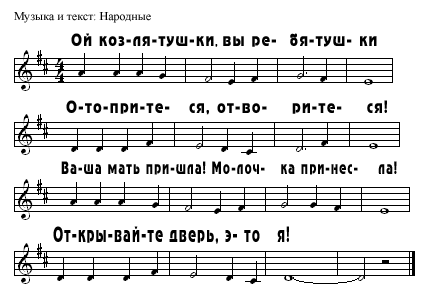 Ой, козлятушки, вы ребятушки,
Отопритеся, отворитеся!
Ваша мать пришла! Молочка принесла!
Открывайте дверь, это я!Волк стучится в дом.ВолкОткрывайте, детки, дверь!Голос одного из младших козлят (пискляво)Это мама! Мама!Голос Старшего козленка (назидательно)Нет, там волк! Ты мне поверь!Волк (разочарованно)Так и есть – он самый!
Как узнал-то?Голос Старшего козленка                              Голос твой
Злой и грубый очень!
Мамин голос не такой!ВолкА чего ты хочешь?
Я же волк! Всегда им был!
Как такое скроешь?
Но ведь спел, слов не забыл…
Может быть, откроешь?Голос Старшего козленкаНе открою! Ни за что!Волк отходит от дома и начинает ходить туда-сюда, рассуждая вслух.ВолкСнова неудача…
Кажется, я знаю, кто
Облегчит задачу!
Где-то здесь живет петух
      (мечтательно)
Вкусный… и к тому же
Петь умеет.Из-за дерева рядом с колодцем выходит Петух. Волк подбегает к нему.Волк                        Здравствуй, друг!
Ты-то мне и нужен!Петух (высокомерно)Не имею чести знать!Волк (подражая тону Петуха)Будем же знакомы –
Волк Голодный!Волк кланяется.Петух (испуганно, с дрожью в голосе)                              Зря гулять
Вышел я из дома!Петух пятится, Волк наступает. Волк припирает его к дереву слева.Волк (с угрозой)Это точно! А сейчас
Отвечай, пройдоха,
Можешь петь козой?Петух (испуганно лепечет)                                    Я вас
Понимаю плохо…
Петь козой? Но соловьем
Было бы…Волк (с угрозой)                        Ну, что же,
Съем тебя, раз ты козой
Волку спеть не можешь!
Ам!Волк щелкает зубами.Петух (умоляюще)        Не ешьте! Я спою!
(распевается голосом козы)
А-а-а-а-а-а!Волк (радостно)Козий голос! Узнаю!Петух (самодовольно)Так и есть! Он самый!ВолкГолос свой давай сюда!ПетухЭто невозможно!ВолкПасть открою – пой туда!Волк широко разевает пасть.ПетухПопытаться можно!
      (поет голосом Козы)
А-а-а-а!Волк (поет своим грубым голосом)                        У-у-у!Петух (поёт тонким голосом)А-а-а-а!Волк (поет своим грубым голосом)                        У-у!
        (сердито)
Громче пой!Петух                        Я не могу!
Трудно с перепугу!Волк (разочарованно)Ничего не вышло!Петух                                Да,
Должен согласиться!ВолкГде же голос взять тогда?ПетухТолько научиться!
Голос – это не пятак,
Не скирда соломы!
И его, увы, никак
Не отдать другому!Волк (недоверчиво)Точно?Петух                Уверяю вас!Волк (угрожающе)Выбирай, что лучше –
Или съем, или за час
Петь меня научишь!Петух (лепечет)Петь по нотам научу,
Не пройдёт недели…Волк (категорично)Час – и петь козой хочу!
Чтоб тебя не съели,
Время попусту не трать!
Приступай!Петух (немного успокаиваясь и возвращаясь к своему высокомерному тону)                    Извольте!
Будем слух ваш проверять!
Ну-ка-с, гамму спойте!Волк (растерянно)Это что за песня? Я
Не слыхал такую!Петух (начинает петь гамму)А-а-а-а…Волк (перебивает его)                А нельзя
Песню спеть другую?
Эта песня ни про что –
Петь такую скучно!Петух (возмущенно)Всё, что интересно, то
Глупо! Ненаучно!
        (строго)
Пойте гамму!Волк (старательно поет грубым голосом)                        У-у-у!Петух (удовлетворенно)Слух в порядке вроде.Волк (нетерпеливо)Скоро петь козой смогу?
Время на исходе!
Ам!Волк щелкает зубами. Петух перед лицом смерти совсем забывает о своих пафосных манерах.Петух (торопливо)        Вы… Ты… Один момент!
Шире пасть открой-ка!
Голос тот же инструмент,
Здесь важна настройка!Волк широко разевает пасть. Петух склоняется над ней.ПетухТак попробуй!Волк (распевается очень тонким голосом)                              И-и-и!Петух (оценивающе)Соловей? Нет, мышка!Волк (пискляво)Ам!Волк щелкает на Петуха зубами.Петух        Исправлю, извини!
Пережал тут слишком!Петух опять что-то регулирует в пасти у Волка.ПетухА теперь?Волк (распевается голосом Козы)                    А-а-а-а!
        (радостно)
Голосок, что надо!Петух пытается уйти, но Волк преграждает ему путь.Петух (с надеждой)Я свободен?Волк (своим грубым голосом)                        Нет! Сперва
Получи награду!Волк набрасывается на Петуха, и они оба скрываются за деревьями. Раздаются звуки борьбы. Через некоторое время оттуда выходит Волк. Он мотает головой, стараясь избавиться от петушиных перьев.ВолкТьфу! Ну, что за ерунда!
Словно съел подушку!
      (успокаиваясь)
Все ж вкуснее, чем вода
И Сова-старушка.
Только что-то все равно
В брюхе пустовато!
Остается мне одно –
Вновь идти к козлятам.Волк подходит к дому Козы.Волк (поёт голосом Козы)Ой, козлятушки, вы ребятушки,
Отопритеся, отворитеся!
Ваша мать пришла! Молочка принесла!
Открывайте дверь, это я!Голос Младшего козленка (пискляво и радостно)Это мамин голосок!Волк нетерпеливо стучится в дом.Волк (голосом Козы, нетерпеливо)Открывай скорее!Голос Старшего козленкаА что если это волк?
Вдруг он стал хитрее?
Впустим в дом, и он нас съест!Волк (голосом Козы)Я – Коза! Понятно?
А торчать тут надоест,
В лес уйду обратно!
Пусть вас волки всех съедят,
Глупые козлята!Голос Младшего козленка (чуть не плача)Это всё наш старший брат!
Мы не виноваты!
Мамочка, не уходи!Голос Старшего козленкаНе реви, а в щелку
Между ставен погляди
И увидишь волка!Голос Младшего козленка (тонкий и жалобный)Мне не видно ничего,
Кроме серой лапы!Волк (с досадой своим обычным голосом)Умный ты такой в кого?
В маму или в папу?Голос Старшего козленкаДа уж точно не в тебя,
Уходи отсюда!
Что б ты ни придумал, я
Открывать не буду!Волк (притворно-сочувственно)Ладно, хорошо! Уйду!
Только вы смотрите,
Сами без меня в беду
Здесь не попадите!
      (выпучив глаза,
      страшным голосом)
Ночь придет… Она темна…
Привиденья рыщут!Голос Старшего козленкаЗдесь в лесу беда одна –
Глупый злой волчище!
Уходи!Волк (громко)                Уйду, уйду!
      (тихонько сам себе)
Но вернусь, как только
Средство нужное найду
Для покраски волка!Волк отходит от дома и начинает ходить взад-вперед, разговаривая сам с собой.ВолкЧто бывает белым? Снег…
Облака… овечки…
      (мечтательно)
Съел одну б… А лучше всех!
      (огорченно)
Но пастух за речкой
Обещал меня убить
Из ружья, коль снова
Рядом вздумаю бродить.
Вдруг он сдержит слово?
Что же делать? Как мне быть?Из колодца выглядывает Рыбка и плюет в Волка водой.Волк (сердито)Отвяжись!Рыбка исчезает. Волк замирает и глаза его расширяются.Волк (радостно)                        Идея!
Если долго лапы мыть,
Точно побелеют!Волк подбегает к колодцу и начинает мыть лапы.Волк (с энтузиазмом)Так! Посмотрим, есть ли толк!
      (разочарованно
      разглядывая лапы)
Нет! Пустое дело –
Даже очень чистый волк
Серый, а не белый!Издалека доносится песенка. Сначала Хомяк ее просто насвистывает, а затем поет. Волк прислушивается. Голос приближается.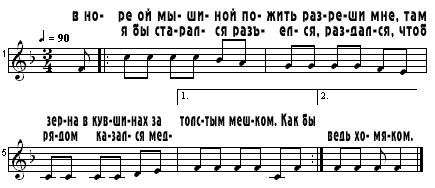 Голос Хомяка (поёт)В норе – ой! – мышиной
Пожить разреши мне,
Там зерна в кувшинах
За толстым мешком.
Как бы я – ой! – старался,
Разъелся, раздался,
Чтоб рядом казался
Медведь хомяком!Из-за дерева возле колодца выходит Хомяк с большим белым мешком муки. Он замечает Волка и начинает испугано метаться по сцене, хочет убежать, но Волк заступает ему дорогу.Хомяк (в панике)Волк в лесу! Беда! Беда!Волк (сердито)Цыц! Кричи, но тихо!
А мешок давай сюда!Волк обходит Хомяка, принюхиваясь к мешку.ВолкЧто там? Хомячиха?Хомяк (испуганно)У меня в мешке мука!Волк (озадаченно)Это что за птица?
Можно есть ее волкам
И не отравиться?ХомякЯ не знаю! Я не волк!ВолкА зачем же тащишь?Хомяк (мечтательно)Я хотел испечь пирог
С корочкой хрустящей!ВолкИз мешка?Хомяк                    Конечно, нет!
Из муки, пшеничной!Хомяк ставит мешок перед волком. Волк с опаской заглядывает в мешок.Волк (восхищенно)Безупречный белый цвет!
А-а-пчхи! Отлично!
Мне, что пыль глотать в мешке,
Что нырять в сметану!
Изваляюсь весь в муке
И козою стану!
А тебя, хомяк, я съем!Волк угрожающе раскрывает пасть и надвигается на Хомяка. Хомяк пятится.Хомяк (испуганно и неубедительно)Может лучше сдобный
Пирожок… Я не совсем,
Кажется, съедобный!ВолкНичего, я как-нибудь…Хомяк (в панике)Ой! Не ешь, не надо!Волк набрасывается на Хомяка, и они скрываются за деревом.Голос ВолкаАм! Ам!Голос Хомяка                Ой!Слышатся какая-то возня. Из-за дерева появляется Волк.Волк                        И почему
Все они не рады?
Скольких в жизни проглотил –
Всё одно и то же:
Пожалей да отпусти!
(многозначительно)
Волк! Он так не может!
Брюху без добычи, как
Сети без улова!
Ох, и вкусный был хомяк!
Жаль, нельзя съесть снова!
      (мечтательно)
Брюхо б точно было за…
      (спохватившись)
Надо торопиться!
Вечереет, и коза
Может возвратиться!Волк берет мешок и скрывается за деревом. Через некоторое время волк выходит весь перепачканный в муке и одетый в продырявленный мешок. На лапах у волка намотано по кусочку коры (как копытца). На голове – венок из ромашек, к которому в виде рогов приделаны две палки. Волк оглядывает себя со всех сторон.ВолкЗдесь не я! И здесь не я!
Белый и цветочный!
Вот теперь они меня
Не узнают точно!Волк подходит к дому Козы, подражая ее походке.Волк (поет голосом Козы)Ой, козлятушки, вы ребятушки,
Отопритеся, отворитеся!
Ваша мать пришла! Молочка принесла!
Открывайте дверь, это я!Волк негромко стучит в дверь.Голос одного из младших козлят (радостно и пискляво)Мамочка!Волк (ласково голосом Козы)                    Открой! Впусти!
Нет здесь злого волка!Голос Старшего Козленка (недоверчиво)Ты к окошку подойди,
Погляжу я в щелку!Волк послушно подходит и кокетливо вертится перед окном.Голос Старшего Козленка (радостно)Шерстка белая! Рога!
Платье! Это мама!
Дверь открыта!Дверь дома открывается. Волк срывает ее с петель и врывается в дом.Волк (торжествующе своим грубым голосом)                              Ам! Ам! Ам!Голос Старшего Козленка (испуганно и пронзительно)Прячьтесь! Волк!Волк (самодовольно)                                    Он самый!В доме раздается грохот, визг, писк, рычание. Наконец, все стихает. Из дома в перевалку выходит Волк с огромным брюхом в съехавшем набок венке.ВолкСколько же их было? Шесть?
Или семь… Не важно!
Главное, что всех их съесть,
Мне хотелось страшно!
Вот он волчий аппетит –
Проглотил в два счета,
Ну, теперь я вроде сыт,
Только пить охота.Волк вперевалку бредет к колодцу. Из колодца выныривает Рыбка. Волк близко и ему удается сразу ее схватить. Глаза у Волка расширяются от удивления.Волк (радостно)Изловил! Вот это да!
Ну, а как иначе –
Волку сытому всегда
И во всем удача!
Ам!Волк широко разевает пасть и съедает Рыбу.Волк (сдавленным голосом)        На силу запихнул!
Места не осталось!
Ничего! Воды хлебну,
И осядет малость!Волк наклоняется. Брюхо перевешивает, и падает в колодец. Раздается громкий всплеск и барахтанье.Голос Волка (глухо со дна колодца)Помогите! Я тону!
Выручайте, братцы!
С этим брюхом самому
Вверх мне не взобраться!
Там сова, петух, хомяк,
Рыба, все козлята!
Мне не выбраться никак –
Силы маловато!Волк громко бултыхается в колодце. Иногда оттуда высовывается то лапа, то нос. Наконец, его морда высовывается из колодца, но дальше он вылезти не может. Из дома выходит Старший Козленок, осторожно приближается к Волку.Старший КозленокПоделом тебе, злодей!Волк (удивленно)Ты откуда взялся?
Всех козлят я съел! Ей-ей!Старший КозленокА один остался!ВолкКак тебя я не нашел?Старший КозленокЯ в неразбериху
Просто спрятался под стол
И сидел там тихо!ВолкБольно хитрый, погляжу,
Ты для волчьей пищи!Старший КозленокЯ все маме расскажу
Про тебя, волчище!
Вот она тебе задаст!Волк (умоляюще)Не губи! Не надо!Старший КозленокРаз не пожалел ты нас,
Сам не жди пощады!Волк снова начинает бултыхаться в воде, пытаясь выбраться.ВолкНе поможешь – утону!Старший КозленокЯ не так доверчив!
Выплюни кого-нибудь,
Может, станет легче!ВолкЛадно, рыбу отпущу!
Тьфу! Плыви отсюда!Из колодца выныривает Рыба и тут же ныряет обратно.Волк (разочарованно)Легче, но совсем чуть-чуть!
Помоги!Старший Козленок                Не буду!
Ни за что и никогда!Волк (жалобно)А не ты, так кто же?Старший КозленокВыплюнь всех, авось тогда
Сам себе поможешь!
А не хочешь, маму жди –
Забодает тут же!Волк снова начинает барахтаться.Волк (умоляюще)Ты куда? Не уходи!
Хоть постой снаружи!Старший Козленок уходит в дом. Волк провожает его взглядом и кладет морду на край колодца.ВолкВ первый раз наелся я
От души! От пуза!
В этом радость! Жизнь моя!
Жаль, что я не кузов –
Мне держаться на плаву
Трудновато все же!
Отпущу-ка я сову,
Пусть она поможет!
Тьфу!Рядом с колодцем появляется Сова.Сова (радостно)            Ух, батюшки! Цела!ВолкВынь меня отсюда!СоваНет! Раз с дуру помогла,
А второй не буду!Сова уходит и скрывается за своим деревом и появляется в дупле.СоваХорошо как дома! Ух!Сова исчезает в дупле.ВолкВредная ты птица!
Ничего! Меня петух
Вынуть согласится!
Тьфу!Рядом с колодцем появляется Петух.Петух (возмущенно)            Он выплюнул меня!Петух оглядывает себя со всех сторон.ПетухНеужели тощий?ВолкПомоги!Петух (высокомерно)                Злодеям я
Больше не помощник!
Оставайся в дураках!Петух уходит.ВолкИ петух туда же!
Отпущу я хомяка,
Он-то уж уважит!
Тьфу!Рядом с колодцем появляется Хомяк.Хомяк (в панике)            Спасите! Караул!
Волк!Хомяк бросается наутек, добегает до норы и исчезает.Волк                Постой! Куда ты?
      (разочарованно)
Этот тоже обманул
И сбежал, проклятый!
Ишь как шустро припустил,
Словно не глотали!В норе появляется Хомяк.Хомяк (причитает)Кто мой домик разорил?
Вещи все пропали!
Где вся собственность моя? –
Ложки не осталось!Волк (оправдываясь)Я решил, нора ничья,
И прибрался малость!
Просто мусор вынес весь!Хомяк (негодуя)Мусор?! Вы слыхали?!
Нечего в чужой дом лезть,
Раз тебя не звали!Хомяк скрывается в норе.ВолкВот как! Ничего, я сам
Выбраться сумею!
И тогда конец всем вам –
Съем, не пожалею!Волк барахтается в колодце.Волк (тяжело дыша)Все-таки тяжеловат!
Выбирать придется:
Или отпустить козлят,
Или жить в колодце!Издалека доносится песенка. Голос приближается. Глаза Волка расширяются от ужаса.Голос Козы (поет)Ой, козлятушки, вы ребятушки,
Отопритеся, отворитеся!
Ваша мать пришла! Молочка принесла!
Открывайте дверь, это я!Из-за дерева рядом с колодцем выходит Коза с ведерком молока. Волк тихонько прячется в колодец. Коза не замечает Волка. Она подходит к дому, видит открытую дверь, роняет ведро и падает в обморок. К ней подбегает Старший Козленок.Старший КозленокМама! Мамочка!Коза (радостно)                              Живой!Коза встает и обнимает Старшего Козленка.КозаКак я испугалась!
Малыши где?Старший Козленок (грустно)                        Никого
Больше не осталось –
Слопал всех волчище злой!Коза (причитая)Дети мои, дети…Старший КозленокЯ успел залезть под стол –
Он и не заметил!
Я все видел! Я там был!
Это волк всех скушал!Коза (укоризненно)Что ж ему ты дверь открыл,
Маму не послушал?Старший КозленокВолка не пускал домой!
Он ужасно злился!
А потом совсем тобой
Взял и притворился!
Голосом твоим поёт
И не признается!
Думал, ты! Открыл и вот…КозаГде он?Старший Козленок                Там, в колодце!
Он объелся и застрял!
Вылезти не может!
Я ходил и проверял!Коза (сокрушенно)На тебя похоже!
Марш домой и спрячься там,
Чтоб три дня искала!Старший Козленок (канючит)Можно я с тобою, мам!Коза (строго)В дом! Кому сказала!Старший Козленок послушно уходит. Коза направляется к колодцу. Из него высовывается голова Волка.Волк (испуганно)Что ж со мною будет? А?КозаБрюхо раскромсаю,
Выну из него козлят,
Шишек напихаю
И зашью, чтоб никогда
Хитрый злой волчище
Причинить не смог вреда!Глаза Волка расширяются от ужаса.Волк (в ужасе)Стой коза-козища!
Я их выплюнуть могу!
Ну, зачем же резать?
Не губи! Я убегу
Навсегда из леса!
Лишь бы жив и лишь бы цел…
Тьфу!Волк исчезает в колодце. Рядом с колодцем появляются Козлята.Коза                Вот так-то лучше!Коза обнимает своих козлят.Младшие козлята (пискляво)Мамочка! А нас волк съел!
В брюхе было скучно!КозаНу-ка, детушки, домой,
Я приду к вам скоро.Козлята убегают в дом. Из колодца выбирается Волк.Волк (с надеждой)Я свободен?Коза бодает волка рогами.Волк                        Ой! Ой! Ой!КозаВот тебе, обжора!Коза бегает за Волком по сцене и бодает его. Затем они скрываются за деревом Совы. Из дупла выглядывает Сова.СоваС той поры у нас в лесу
Волк не появлялся,
Потому что он козу,
Как огня, боялся!
Но! – Волк бродит где-то там…
Вы не забывайте!
Если встретится он вам –
Сразу убегайте!
И запомните, друзья,
Вывод важный самый –
Посторонним дверь нельзя
Открывать без мамы!Конец.